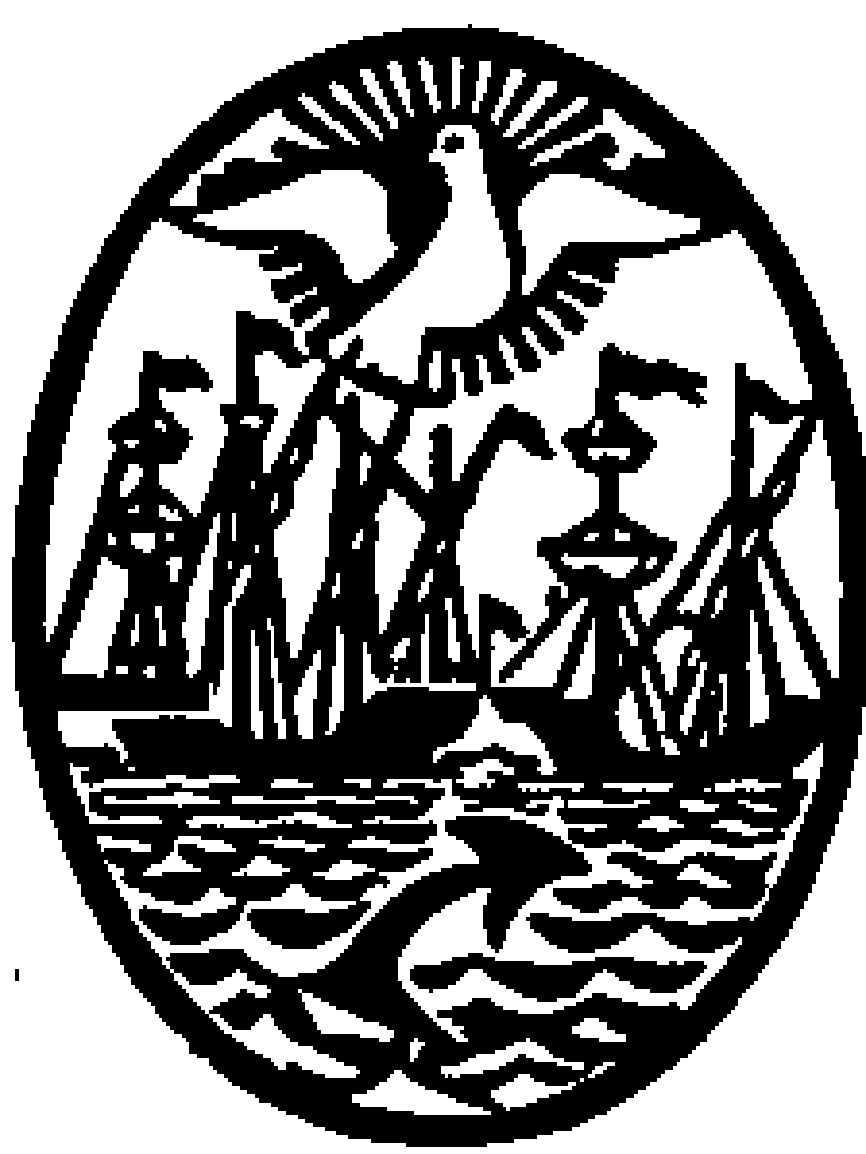 GOBIERNO DE LA CIUDAD DE BUENOS AIRESINSTITUTO DE ENSEÑANZA SUPERIOR EN LENGUAS VIVAS“JUAN RAMÓN FERNÁNDEZ”CONVOCATORIA PARA SELECCIÓN DOCENTEEl Instituto de Enseñanza Superior en Lenguas Vivas “Juan Ramón Fernández” invita a presentar antecedentes y propuesta de trabajo conforme al plan de estudios vigente para la carrera de Traductorado en Inglés a los interesados en hacerse cargo del dictado de la siguiente unidad curricular: FONÉTICA I Carga horaria: 4 horas cátedra semanalesSituación de revista: suplenteTrayecto o Campo de la Formación: Campo de la Formación de FundamentoRégimen: cuatrimestral (ambos cuatrimestres)Horario: viernes de 10.30 a 13.10 hTurno: mañanaIdioma en que se dicta la instancia curricular: inglésIMPORTANTE: El orden de mérito resultante de esta selección tendrá una vigencia de dos años y será válido para cubrir interinatos y suplencias en cualquier horario que quede vacante de la unidad curricular.Comisión Evaluadora:Titulares: Prof. Patricia Mauad, Prof. Stella Maris Palavecino, Prof. Francisco Zabala Fecha límite de entrega de carpeta en Secretaría General y de envío de la copia digital: 13 de marzo de 2020 (de 8 a 12 y de 14 a 18 h).Fecha de publicación del orden de mérito: 19 de marzo de 2020 a partir de las 14 h.Fechas de notificación del orden de mérito: 19 de marzo de 2020, de 14 a 17 h, y 20 de marzo de 2020, de 10 a 17 h, en Secretaría de Rectorado.Los interesados deberán presentar una carpeta de tres solapas en cuya tapa se consignen apellido/s y nombre/s del aspirante, número de DNI y nombre de la unidad curricular, con mención de la carrera y turno que corresponda. La carpeta debe contener fotocopia del DNI, fotocopia del/de los título/s, propuesta de trabajo y curriculum vitae de acuerdo con el formato que podrán descargar con el siguiente enlace: https://ieslvf-caba.infd.edu.ar/sitio/upload/Formato_Curriculum_Nivel_Superior.docxLa propuesta de trabajo deberá estar en un todo acorde con los lineamientos institucionales y con la Guía del Estudiante, disponible en el sitio web institucional (https://ieslvf-caba.infd.edu.ar/sitio/alumnos/#Guia), y de conformidad con el plan de estudios vigente para la carrera de Traductorado en Inglés, que puede consultarse en: https://ieslvf-caba.infd.edu.ar/sitio/index.cgi?wid_seccion=2&wid_item=70 Se espera que los postulantes desarrollen una propuesta personal detallada a partir de los objetivos generales y de los contenidos mínimos establecidos en el plan de estudios correspondiente. En ella se deberá consignar:FundamentaciónObjetivos generales (los que figuran en el plan de estudios)Objetivos específicos Contenidos mínimos (los que figuran en el plan de estudios)Propuesta de contenidos (especificar organización; por ejemplo, en unidades)Modo de abordaje de los contenidos y actividades propuestasBibliografía obligatoria (puede dividirse según las unidades previstas)Bibliografía de consultaSistema de cursado y promoción tanto para el alumno regular como para el alumno libre, cuando corresponda (especificar siguiendo los lineamientos de la Resolución CD N° 34/89, presente en la Guía del Estudiante) Criterios de evaluaciónTanto el curriculum vitae como la propuesta deben ser presentados en castellano.Se comunica a los interesados que el candidato que resulte seleccionado deberá estar dispuesto a hacerse cargo del dictado de la materia a partir de la fecha de la notificación. Se hace constar que se procederá a efectivizar el alta siempre que haya estudiantes inscriptos para la unidad curricular objeto de esta selección.Es requisito, además de entregar toda la documentación en papel en Secretaría General (Carlos Pellegrini 1515) en el horario de 8 a 12 h y de 14 a 18 h, enviar una copia completa en formato digital a la dirección selecciones.docentes.ti.ieslvjrf@gmail.com, el mismo día que se entrega la versión impresa. No se aceptará documentación en ninguno de los dos formatos pasadas las 18 h de la fecha límite estipulada. Las propuestas enviadas en formato electrónico recibirán un acuse de recibo.IMPORTANTELa denominación de la documentación digital del candidato deberá seguir el siguiente formato: APELLIDO-Nombre del candidato-tipo de documentación (CV/propuesta/DNI/título)- denominación de la instancia curricular. Ejemplo: Pérez-Mariana-título de grado-Teoría y Análisis Literario.Es necesario que se consigne el nombre del candidato al comienzo de la propuesta de trabajo.Los interesados podrán ser convocados a una entrevista personal o coloquio si la comisión evaluadora lo considera necesario.  Se informa que las mesas de exámenes finales se conforman en el turno [especificar]. Se recuerda a los postulantes que en la presente selección se indica el horario de dictado del espacio curricular y que este no podrá ser modificado por ningún motivo por el candidato seleccionado una vez culminado el proceso de selección y durante al menos un año calendario con posterioridad a la selección. En caso de que el candidato se postule a más de una instancia curricular, deberá presentar para cada caso una carpeta completa y su versión digital.